Interpreting and Drawing Circle GraphsA circle graph is a diagram that uses parts of a circle to display data.  The information is shown as parts of one whole.  Each part, called a sector, of a circle graph represents a percent of the whole circle.  The whole circle represents 100%.A circle graph has a title.  Each sector is labeled with a category and a percent.  A circle graph compares the number in each category to the total number.  That is, a fraction of the circle represents the same fraction of the total.Sometimes, a circle graph has a legend that shows what category each sector represents.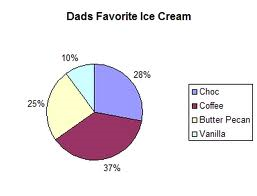 A percent circle is divided into 100 congruent or equal parts.  Each part is 1% of the whole circle.  You can draw a circle graph on a percent circle.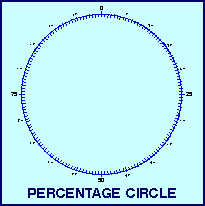 Each piece of data is written as a fraction of the whole.  Each fraction is then written as a percent.  Sectors of a percent circle are coloured to represent these percents.  A central angle is the angle between the two radii that form a sector of a circle.  The sum of the central angles is 360°.  A central angle is also called a sector angle.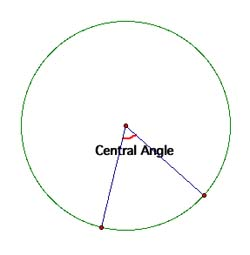 Example 1 All the students in Grade 7 were asked how they get to school each day.  Here are the results:  9 rode their bikes, 11 walked, 17 rode the bus, and 13 were driven by car. Construct a circle graph to illustrate these data.Step 1:  For each type of transport, write the number of students as a fraction of 50, the total number of students. Step 2:  Convert each fraction into a decimal and percent.  Their sum should be 1 and 100%.Step 3:  To find the sector angle for each type of transport, multiply each decimal by 360.Step 4:  Construct a circle using a compass.  Use a protractor to make each sector angle, starting with the smallest angle.  Label each sector with its name and percent.  Write a title for the graph.